О внесении изменений в постановление администрации Первочурашевского сельского поселения от 20.12.2016 № 95  «Об утверждении Порядка создания межведомственной комиссии для оценки жилых помещений муниципального жилищного фонда Первочурашевского сельского поселения Мариинско-Посадского района»  В целях приведения в соответствие с Постановлением Правительства РФ от 28.01.2006 N 47 "Об утверждении Положения о признании помещения жилым помещением, жилого помещения непригодным для проживания, многоквартирного дома аварийным и подлежащим сносу или реконструкции, садового дома жилым домом и жилого дома садовым домом" «Порядка создания межведомственной комиссии для оценки жилых помещений муниципального жилищного фонда Первочурашевского сельского поселения Мариинско-Посадского района» утв. постановлением главы поселения  от 20 декабря 2016г. № 95,  администрация Первочурашевского сельского поселения    п о с т а н о в л я е т :1. Внести в постановление администрации Первочурашевского сельского поселения от 20.12.2016 № 95 «Об утверждении Порядка создания межведомственной комиссии для оценки жилых помещений муниципального жилищного фонда Первочурашевского сельского поселения Мариинско-Посадского района» следующие изменения:1)  Подпункт 1.1.2. пункта 2 изложить в следующей редакции:«представители органов, уполномоченных на проведение муниципального жилищного контроля, государственного контроля и надзора в сферах санитарно-эпидемиологической, пожарной, экологической и иной безопасности, защиты прав потребителей и благополучия человека, на проведение инвентаризации и регистрации объектов недвижимости, а также в случае необходимости - представители органов архитектуры, градостроительства и соответствующих организаций, эксперты, в установленном порядке аттестованные на право подготовки заключений экспертизы проектной документации и (или) результатов инженерных изысканий»;2) В подпункте 1.2. пункта 2 слова «а в необходимых случаях - квалифицированные эксперты проектно-изыскательских организаций с правом решающего голоса», исключить;3) Абзац 3 подпункта 3.5 пункта 3 изложить в следующей редакции:«о выявлении оснований для признания помещения подлежащим капитальному ремонту, реконструкции или перепланировке (при необходимости с технико-экономическим обоснованием) с целью приведения утраченных в процессе эксплуатации характеристик жилого помещения в соответствие с установленными Постановлением Правительства РФ от 28.01.2006 N 47 требованиями»;4) Абзац 2 подпункта 3.8 пункта 3 изложить в следующей редакции:«На основании полученного заключения Администрация муниципального образования в течение 30 дней со дня получения заключения в установленном им порядке принимает решение, и издает распоряжение с указанием о дальнейшем использовании помещения, сроках отселения физических и юридических лиц в случае признания дома аварийным и подлежащим сносу или реконструкции или о признании необходимости проведения ремонтно-восстановительных работ»;5) Абзац 1 подпункта 3.9 пункта 3 изложить в следующей редакции:«Администрация муниципального образования в 5-дневный срок со дня принятия решения, направляет в письменной или электронной форме с использованием информационно-телекоммуникационных сетей общего пользования, в том числе информационно-телекоммуникационной сети "Интернет", включая единый портал или региональный портал государственных и муниципальных услуг (при его наличии), по 1 экземпляру распоряжения и заключения комиссии заявителю, а также в случае признания жилого помещения непригодным для проживания и многоквартирного дома аварийным и подлежащим сносу или реконструкции - в орган муниципального жилищного контроля по месту нахождения такого помещения или дома».                2. Признать утратившими силу постановление администрации Первочурашевского сельского поселения Мариинско-Посадского района от 09.07.2020 № 56  " О внесении изменений в «Порядок создания межведомственной комиссии для оценки жилых помещений муниципального жилищного фонда Первочурашевского сельского поселения Мариинско-Посадского района» утв. постановлением главы поселения  от 29 декабря 2016г. № 108".3. Настоящее постановление вступает в силу после его официального опубликования в печатном средстве массовой информации "Посадский вестник».    Глава Первочурашевского сельского поселения  		         В.А.ОрловЧĂВАШ РЕСПУБЛИКИСĚнтĚрвĂрри РАЙОНĚУРХАС КУШКĂ ЯЛ ПОСЕЛЕНИЙĚНАДМИНИСТРАЦИЙĚЙЫШĂНУ2020.09.15    74  № Урхас Кушка сали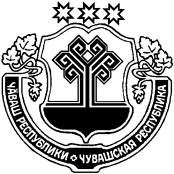 ЧУВАШСКАЯ РЕСПУБЛИКА
 МАРИИНСКО-ПОСАДСКИЙ РАЙОНАДМИНИСТРАЦИЯПЕРВОЧУРАШЕВСКОГОСЕЛЬСКОГО ПОСЕЛЕНИЯПОСТАНОВЛЕНИЕ15.09.2020    № 74село Первое Чурашево